Western Regional Partnership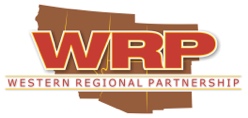 January 2022 UpdatesWRP sends out monthly updates on agency efforts relevant to the WRP Mission.  This includes publicly available information from WRP Partners and agency news releases, etc. to assist to create greater awareness of current WRP Partner actions.  If you have any updates you would like to share, please email that information to amyduffy@westernregionalpartnership.org.   In this edition of WRP Monthly updates:WRP UpdatesDeep-dive calls, in support of current WRP Priority on Building Resilience, are being held with subject matter experts on resilient energy infrastructure, resiliency of airspace, disaster mitigation and water security. Other webinar and Committee calls are in process of being confirmed; details forthcoming. Upcoming WRP Activities (please contact amyduffy@westernregionalpartnership.org for more information):February 9: WRP SC call focused on Infrastructure BillFebruary 14: WRP Resilient Energy Infrastructure Deep-Dive CallFebruary 16: WRP Disaster Mitigation Deep-Dive CallFebruary 22: WRP Resiliency of Airspace call (full team)February 25: WRP Tribal Engagement Temporary Working Group Call10:00 to 11:30 am Pacific. Featured presentations include: Tribal Energy and Mineral Development Grant Opportunities by Jennifer Reimann, Branch Chief, Renewable and Distributed Generation, Division of Energy and Mineral Development, BIA; and Current and future impacts of a changing climate in agriculture, forests and water resources of the Southwestern United States by Dr. Emile Elias, Director, USDA Southwest Climate Hub and Dr. Steven Ostoja, Director, USDA California Climate Hub.  If you havent yet, please click here to RSVP.March 8: WRP Water Security Deep-DiveMarch 24: WRP SC Call with Committee Co-Chairs and GIS LiaisonsMarch 25: WRP Tribal Engagement Temporary Working Group CallPast WRP Webinars:October 26: WRP’s October 26th webinar on Groundwater-Surface Water Interface:  https://bah16f18.adobeconnect.com/peajshddahqt/September 16: WRP Energy Committee Webinar on Black Sky/Black Start: https://bah16f18.adobeconnect.com/pu42y2go4il3/ February 4th Water Resource Management Strategies Webinar: https://bah16f18.adobeconnect.com/paaydnqwd88p/ December 14: Water Security Policy Planning and Implementation Webinar: https://bah16f18.adobeconnect.com/p40giu27h4yq/  December 8: Western Regional Partnership (WRP) webinar featuring Tribal Resilient Energy InfrastructureOct 15: Fort Huachuca Sentinel Landscape/Partnership Water Efforts Webinar: https://bah16f18.adobeconnect.com/pghxl2u51kw2/ Oct 22: Collaborative Tools for Resolving Water Disputes Webinar: https://bah16f18.adobeconnect.com/p2xo9dnevhuc/June 11: Resiliency of Airspace Webinar: https://bah16f18.adobeconnect.com/pu2gu1ldj21e/June 12: WRP’s June 12th webinar on Disaster Mitigation: https://bah16f18.adobeconnect.com/pq9huy66zgwm/EnergyFederal Updates Congress Concerned Over Crypto's 'Massive' Energy Needs FACT SHEET: Biden-⁠Harris Administration races to deploy clean energy that creates jobs and lowers costsDOEChapter 2: Geothermal Takes the Stage. Catch up by reading Chapter 1! Among numerous highlights in the National Renewable Energy Laboratory’s recently published Geothermal Power Production and District Heating Market Report, one in particular stands out: since 2019, 11 new geothermal power purchase agreements have been signed across four states.Biden Official Endorses Effort to Move Pipeline Cybersecurity Regulation to DOE DOE released the third edition of “Solar Power in Your Community”DOE Releases Report on Strategies to Expand U.S. Offshore WindWINDExchange Webinar Highlights Offshore Wind Technology Above the WaterAmong numerous highlights in the National Renewable Energy Laboratory’s recently published Geothermal Power Production and District Heating Market Report, one in particular stands out: since 2019, 11 new geothermal power purchase agreements have been signed across four states.Department of Energy Launches New Program To Overhaul US Electrical Grid DOE’s Energy Transitions Initiative Partnership Project (ETIPP) has announced a competitive solicitation to help island, remote, and islanded communities with in-kind technical assistance on energy analysis, planning and implementation, guidance, and education. Applications are open through April 15.The National Renewable Energy Laboratory has released phase I findings for the WETO-funded Big Adaptive Rotor (BAR) project, which identifies technologies that can enable large (up to 100 m) blades for low-specific-power land-based wind turbines.DOE announced the release of a report that outlines regional and national strategies to accelerate U.S. offshore wind deployment and operation.Aligning Utilities and Electric Vehicles, for the Greater GridGenerators plan to retire 12.6 gigawatts of coal-fired generation capacity in 2022, according to Energy Information Administration figures. That amounts to 85% of the total 14.6 gigawatts of planned retirements across generation sources this year and 6% of the coal capacity that was operating at the end of last year.Nearly half of new electricity generation capacity planned to be added to the grid this year will come from solar power, the EIA says. Based on surveys of project developers and power generators, EIA estimates that 21.5, or 46%, of the 46.1 gigawatts of new capacity planned for 2022 will be utility-scale solar projects, compared with the 15.5 gigawatts added last year.DOIBiden-Harris Administration to accelerate reviews of clean energy proposals on public landsInterior Department advances three solar projects in California, marking significant progress to develop a clean energy economyDOI-BLMBLM approves Oberon Solar ProjectThe BLM approves Arica and Victory Pass solar projectsBLM Seeks Public Input on Proposed Guidance for Renewable Energy on BLM Public LandsState UpdatesAZArizona regulators reject new clean-energy rules after years of debateOutdoor recreation enthusiasts are encouraged to participate in the Statewide Comprehensive Outdoor Recreation Plan (SCORP) by taking the public survey conducted by Arizona State Parks and Trails CA: The next expert panel briefing from the California Council on Science and Technology will focus on how climate change affects renewable energy production. Cloud cover, smoke plumes, and wind speeds are some of the factors that can influence production. The briefing will be Monday, Feb. 7.UT:Energy Innovation Strategic PlanOne Utah SummitTribal UpdatesFebruary 14: 2022 NCAI Executive Council Winter Session Goes Virtual. See the NCAI Executive Council Winter Session event page for further details.February 22–24: 4th Annual Renewable Energy and Sustainability Conference. Register nowTo keep abreast of the many other upcoming events of relevance to tribal communities, including the Reservation Economic Summit (RES) 2022 beginning on May 23 in Las Vegas, be sure to check the Office of Indian Energy Events page regularly.Regional UpdatesNatural Gas Bans Are New Front in Effort to Curb Emissions High export volumes drove the United States to become the world’s top liquefied natural gas exporter for the first time last month, and a new report estimates the U.S. will maintain that rank all year long.Natural ResourcesFederal UpdatesBiden-⁠Harris Administration Celebrates Expansion of Locally-Led Conservation Efforts in First Year of “America the Beautiful” InitiativeSupreme Court to Hear WOTUS Case. Read MoreUS Environmental Protection Agency and Army Corps of Engineers New Proposed Rule for Waters Protected Under CWA – Public Comments DeadlineThe National Fish and Wildlife Foundation (NFWF) released a Mojave Desert Tortoise Recovery Partnership 2022 Request for Proposals on January 26, 2022 (https://www.nfwf.org/mojave-desert-tortoise-recovery-partnership-2022-request-proposals). Proposals are due on March 3, 2022. Recording of the Jan 26th NFWF Mojave Desert Tortoise Recovery Partnership Applicant Webinar: https://attendee.gotowebinar.com/recording/7127831937840328719 DOIThe Department of the Interior is accepting comments through March 4 on the American Conservation and Stewardship Atlas, a new tool that will be used to reflect baseline information on the lands and waters that are conserved or restored. Learn moreIn California visit, Assistant Secretary Trujillo highlights Infrastructure Law Investments in Water Management and Drought MitigationInterior Department calls for nominations to serve on committee coordinating federal actions on invasive speciesInterior Department announces historic launch of the Foundation for America’s Public LandsInterior Department extends abandoned mine land program through 2034DOI-BLMBLM Headquarters Rangeland Resource Management. Due: March 28, 2022. Learn moreBLM Headquarters Threatened and Endangered Species.. Due: March 28, 2022. Learn moreBLM California Threatened and Endangered Species. Due: March 24, 2022. Learn moreBLM enhances protections in wild horse and burro Adoption Incentive ProgramBLM California Desert District to host Desert Advisory Council virtual public meetingDOI-USFWSU.S. Fish & Wildlife Service and the Association of Fish & Wildlife Agencies partnered in launching a new Landscape Conservation Task Force. Learn moreCactus Ferruginous Pygmy-Owl. FWS has issued a proposed rule to list the cactus ferruginous pygmy-owl (Glaucidium brasilianum cactorum) as a threatened species under the Endangered Species Act (ESA) (86 FR 72547). The owl is a subspecies found in Mexico, southern Arizona, and southern Texas. FWS has also determined that the designation of critical habitat is also warranted, but the proposed rule does not address it. Comments are due 22 FEB 22Foothill Yellow-Legged Frog. FWS has issued a proposed rule to list four of six distinct population segments (DPS) of the foothill yellow-legged frog (Rana boylii) under ESA (86 FR 73914). The frog is a stream dwelling amphibian from Oregon and California. The rule proposes to list the South Sierra and South Coast DPS as endangered and the North Feather and Central Coast DPS as threatened. The designation of critical habitat for these four DPS is currently not determinable. FWS has also determined that the North Coast DPS and the North Sierra DPS do not warrant listing at this time. Comments are due 28 FEB 22.DOI-BuRec: WaterSMART Cooperative Watershed Management Program Phase I Grants. Due: March 31, 2022. Learn moreEPANew water infrastructure funding for states has been announced by the U.S. Environmental Protection Agency (EPA). Nationwide, approximately $50 billion will be made available over the next five years. The EPA is encouraging states to give priority to water infrastructure projects in historically underserved communities.EPA says a new WOTUS definition is coming this yearUSDAUSDA Offers Expanded Conservation Program Opportunities to Support Climate-Smart Agriculture in 2022USDA Accepting Applications for the Conservation Stewardship Program in ArizonaUSDA-USFSIn January the U.S. Forest Service released a 10-year strategy to confront the wildfire crisis, outlining a plan to work with partners to focus fuels and forest health treatments more strategically and at the scale of the problem. Learn moreNew USFS Research & Development fact sheetUSDA-NRCSNRCS’s Regional Conservation Partnership Program. To co-invest with partners to implement projects that demonstrate innovative solutions to conservation challenges and provide measurable improvements and outcomes tied to the resource concerns they seek to address. Due: April 13, 2022. Learn more Program website and webinar (1/20)USDA to Invest up to $225 Million in Partner-Driven Conservation on Agricultural and Forest LandState Updates AZ:Saving our Saguaros from Buffelgrass Friday February 25 - 4:00 PM MST Perry Grissom, Restoration Ecologist at Saguaro National Park. Advanced registration via this link is required ADEQ makes use of a robust public engagement process in rulemaking and reporting - agency is inviting interested community members to comment on the five-year review of ADEQ’s administration rules, as published in the AZ Administrative Code. ADEQ Survey  2022 Clean Water Act AssessmentADWR Releases 2021 Arizona Drought Preparedness Report. View the ReportFunding Opportunity - Water Supply Development Fund, WIFAWhat you should know about desalination, proposed by Gov. Doug Ducey as a solution to Arizona's water crisisArizona Gov wants to invest big in water infrastructureConserveAZ Magazine Winter 2022CA:DWR will be hosting three virtual public workshops to discuss the draft guidelines and proposal solicitation package for Round 2 of the Integrated Regional Water Management (IRWM) Implementation Grant Program. DWR has unveiled the new webpage for California Water Plan Update 2023. The California Water Plan is updated every five years. Additional details are available in a recently released Update 2023 brochure. Questions about Update 2023 can be sent to the California Water Plan Team. A draft Extreme Heat Action Plan outlining a set of actions to adapt and build resilience to extreme heat has been released by the California Natural Resources Agency and Governor’s Office of Planning and Research. The California State Coastal Conservancy has announced it has $9 million in funding available through its Explore the Coast Grant Program.The progress that has been made on implementing California’s Water Resilience Portfolio is detailed in a new report from the State. The portfolio was released 18 months ago by Governor Newsom as a water policy blueprint to build climate resilience. California’s Drought Reckoning Could Offer Lessons for the WestA new project from the State Water Resources Control Board is designed to improve the way the state manages water rights data. Updating Water Rights Data for California (UPWARD California) will maintain water rights data, including information on water use and demand.NM: New Mexico Wildlife Corridors Plan – Review and CommentTribal UpdatesThe Greater Chaco Landscape in New Mexico has been the center of Native American culture for centuries. A new White House plan proposes a ban on oil and gas leasing to protect the area's natural and historic heritage.Public Meetings regarding Chaco Canyon The Secretary of the Interior proposes withdrawing certain federal lands surrounding the Chaco Culture National Historical Park from entry under the United States mining laws and from leasing under the mineral leasing laws. Comments and public meeting requests must be received by April 6, 2022.Native American Issues: Federal Agency Efforts and Challenges Repatriating Cultural Items, Statement of Anna Maria Ortiz, Director, Natural Resources and Environment GAO-22-105685NPS Grants Useful to Tribes - Open Opportunities. A number of NPS competitive grants have open and extended deadlines, including some useful to Tribes. Listed below, click through for more info on eligibility requirements and program objectives.Underrepresented Community Grant Program deadline Feb. 8Tribal Heritage Grants: deadline March 1Save America’s Treasures: deadline March 10NAGPRA Consultation/Documentation Grants: deadline March 14NAGPRA Repatriation Grants: deadline May 13L.A. Times article highlights how Tribes in the Colorado River watershed are playing an increasingly large role in managing the scarce water resources. Read the articleRegional UpdatesIoW Webinar: Lessons from the Field: Stakeholder Engagement for Sustainable Outcomes With Ashley Ward, February 24, 2022 | 1PM - 2PM ET Sign up Today!Governing Ecological Connectivity in Cross-Scale Dependent SystemsOCTO webinar with Allison Catalano on her research on learning from conservation failureLand Trust Alliance released the results of its 2020 National Land Trust Census, which documents more than 61 million acres of land voluntarily conserved nation-wide. Explore the reportUnderstanding the landscape conservation implications of the Infrastructure Investment and Jobs ActNetwork for Landscape Conservation was pleased to partner with the USFWS, USGS, the Association of Fish and Wildlife Agencies, and the Native American Fish and Wildlife Society to convene a national forum on the “Future of Conservation.”The search for an equitable solution in sharing water from the Colorado River is examined in a report from Western Water.The Lincoln Institute of Land Policy has released a new report, Integrating Land Use and Water Management.Western Monarchs Rebound but Still Below Historic PopulationMonarch butterfly conservation efforts improve. Are they enough?Mountain West News #270 – Orphaned oil wells, wildlife and highwaysMountain West News #269 – Wolves, Wildlife, Coal and the urban interfaceNew Science to Better Protect This Iconic U.S. BirdWorld's Largest Wildlife Crossing Is Finally Underway in Los AngelesWet December aids Colorado River flowsUpcoming Webinar: The Sentinel Landscapes Partnership Thursday, February 17th at 1 pm ET. Please visit our Landscape in Action Webinar Series website Recording Available. Public Webinar on Bat Behavior and Interactions with Wind TurbinesWestFast: January Newsletter: U.S. saw its 4th-warmest year on record, fueled by a record-warm December - Nation struck with 20 separate billion-dollar disasters in 2021, Secretary Vilsack Announces New 10 Year Strategy to Confront the Wildfire Crisis, EPA Announces Action Plan to Accelerate Cyber-Resilience for the Water Sector, Reclamation approves $20.5 million to build drought resiliency in five states, and more. read it hereWRRCWRRC and Partners Engage Rural Leaders About Post-Fire Watershed Recovery After the Fire Video SeriesThe Central Arizona Project released CAP Allocations MapWRRC Weekly Water – January 28th, 2022New Publication Assesses Sustainable Groundwater Withdrawal. View the Article  Special IssueFeb 15. Time: 12:00-1:15 pm Arizona Time: Brown Bag Webinar: All In: Confronting Southern Nevada’s New Water Reality; Colby Pellegrino, Deputy General Manager, Resources, Southern Nevada Water Authority, Register Here  More InfoReflections: On Connecting Land Planning and Water PlanningWRRC Weekly Wave – January 14, 2022WRRC Weekly Wave – Jan 7, 2022As 2021 ended, the Lower Colorado River Basin states, their partners, and the US Bureau of Reclamation (Reclamation) reached an agreement to take additional steps to protect the water level in Lake Mead. Referred to as the “500+ Plan,” the agreement aims to leave an additional 500,000 acre-feet of water (per year) in the reservoir above the 2019 Drought Contingency Plan commitments for 2022 and 2023. 500+ Plan Factsheet  ADWR News Release Military Readiness, Homeland Security, Disaster Preparedness and AviationMilitary ReadinessDoD Pentagon Report: Air Force should work with Army, Navy on hypersonic best practicesNew 5G challenge to incentivize open architecture solutions Democratic Lawmakers Press DOD on Climate Rule AdherenceSecDef Austin Summons Hypersonics CEOs Marines, Navy would cut flying hours, cancel weapon purchases under full-year CR Who's in Charge of US Space Policy? ADC Live: Robert Hale and John Conger on Continuing ResolutionsNew in 2022: Can the Air Force find a smarter way to deploy?ESTCP Solicitation for FY 2023 Funding: Environmental and Installation Energy Technologies. Pre-proposals are due March 10, 2022, prior to 2:00 p.m. (ET) Link:  FY23 ESTCP BAA Topic B7 Biological Control of Non-indigenous Invasive Species Affecting the Military Testing and Training Activities (serdp-estcp.org)Project Wingspan Pollinator Habitat Technical Training Workshop Series. Workshop 1: Native Pollinator Ecology and Biology and other Grassland Species of Concern, Monarch Butterfly Register For Free On Demand Viewing Of Workshop 1  Workshop 2: Building Scientific Understanding to Guide Native Pollinator Habitat Restoration Practices Native Pollinator Habitat. Register For Free On Demand Viewing Of Workshop 2 Workshop 3: Restoration Project Planning, Native Plant Materials, and Site Preparation Pollinator Habitat Restoration. Register For Free On Demand Viewing Of Workshop 3 Workshop 4: Project Implementation Habitat Implementation by Niches Landtrust Register For Free On Demand Viewing Of Workshop 4 Workshop 5: Habitat Management and Monitoring Prescribed Fire. Register For Free On Demand Viewing Of Workshop 5REPIREPI Monthly Newsletter - January 2022 Edition2021 Report on REPI Program Outcomes and Benefits to Military Mission Capabilities report summarizes over 16 years of planning and execution data submitted by the Military Services to quantify the extent of known or potential land use conflicts, solutions to address those conflicts, and overall investments in and benefits to military capabilities.The REPI office and Sentinel Landscapes Partnership are thrilled to release the 2022 webinar series schedule. The webinar series will start on Wednesday, February 16, at 1:00 PM ET, with the Engineering with Nature to Reduce Flood Risk webinar.  All webinars begin at 1:00 PM ET and recordings will be posted to the REPI website afterward if you are unable to attend.  For detailed webinar descriptions and connection instructions, visit the REPI website [http://www.REPI.mil/Resources/Webinars/USAF Kendall: Air Force still digging itself out of ‘readiness hole’Deadly aircraft accidents declined in 2021, Air Force saysMarch ARB is Air Force’s top choice for new tanker planes — and could get protection against closureAir Combat Command designates five ‘lead wings’Kendall Reiterates Urgency of Modernizing Air and Space ForcesA year-long continuing resolution would cost the Air Force $3.5 billion and cost the Space Force $2 billion, the chiefs of those services testified to Congress last week. The cuts would freeze 78 "new start" programs, including the new Ground Based Strategic Deterrent ICBM, which would be delayed past its planned 2029 start. The B-21 new strategic bomber would also be delayed by up to a year. USAF aircraft availability on long downward trend, CBO saysAir Force’s major accidents trending down slightlyUniversity of New Mexico tapped for Air Force space programArmy US Army’s tactical network must overcome several challenges, says Pentagon weapons testerThe Army is putting lasers on Strykers powerful enough to shoot down drones and helicoptersUS Army plans to make big advances in cloud initiatives this year The Army is turning robotic combat vehicles into tank huntersExplosion video shows drone obliterating another drone in test for US ArmyThe US Army put experimentation and prototyping at the core of its modernization initiative. Is it working?NavyUS Navy adopts new strategy prioritizing ‘the building blocks’ of unmanned techThe Navy's new train car has all the firepower and tech you need for nuclear securityInflation, unpredictable funding straining Navy readiness says top officerNavy unveils latest concept for future destroyer, DDG(X)US Navy works to speed up damage assessments, ship repairsUSMCThe Marine Corps is officially flying its ‘most powerful’ helicopter everFirst Marine F-35C squadron deploys on an aircraft carrierNew in 2022: Marine Corps light armored reconnaissance is at a crossroadMarine Amphibious Combat Vehicles Returning to the WaterNew in 2022: These cannon-cockers are testing the Corps’ new ship-sinking missileSpace ForcePentagon’s new space acquisition arm to take shape in 2022What will the US Space Force be able to do with its new GPS III variant?Fighting comes into focus for the Space Force in 2022Homeland Security/Disaster PreparednessUSDA Forest Service Awards $600 Million for Recovery Efforts in CaliforniaPipeline Safety: Operators of Natural Gas and Hazardous Liquid Gathering Lines Face Data Collection Challenges, GAO-22-104817, January 13A mapping tool that provides information on natural disaster hazards across the United States has been released by the National Oceanic and Atmospheric Administration.The Billion Dollar Weather Disasters That Struck the US Last Year California Hazard Mitigation Grant ProgramU.S. Flood Policies Improved in 2021Devastating Colorado Fires Cap a Year of Climate Disasters, With One Side of the Country Too Wet, the Other Dangerously Dry FEMAFEMA is announcing a partnership with the U.S. Fish and Wildlife Service and the National Marine Fisheries Service (the Services) and developed the National Flood Insurance Program’s Endangered Species Act Section 7(a)(1) Conservation Action Program. The program includes new Community Rating System activities for communities to earn credits for their species conservation efforts.FEMA Resources for Climate ResilienceCyberWhite House Expands Effort to Secure Water Systems Against Cyberattacks Biden Executive Order Reinforces Agency Cyber Priorities Understanding and Mitigating Russian State-Sponsored Cyber Threats to U.S. Critical Infrastructure | CISATop Public Sector Cybersecurity Threat No Longer is Employees Cyber innovation and partnerships are key to future deterrenceA Look Inside The TSA's New Cybersecurity Regime For Pipelines And RailroadsCyberspace Solarium Commission to Reboot as a Non-ProfitFeds Step Up Cybersecurity Support for State Governments Arizona launches cyber command center to protect government and businessWildfireThe Nature Conservancy Wildfire Risk Reduction. The report, Quantifying Insurance Benefits of a Nature-based Approach to Reducing Risk: Wildfire Risk Reduction Buffers, shows that community-encircling wildfire buffers of land managed for fire risk, such as parks, playing fields, orchards, or other natural infrastructure projects, can help increase access to fire insurance in areas currently viewed as uninsurable by reducing the risk of property loss due to wildfire. Exploring the Interagency Fuel Treatment Decision Support System (IFTDSS). February 16, 10:00-11:00 MTU.S. forests grew denser over the past 20 yearsDepartment of Interior outlines changes enabled by Infrastructure BillForest Service to spend Billions on thinning to reduce wildfireForest Service promises massive, long-range and much needed support to protect America's forests and communities from wildfireFederal officials unveil 10-year strategy to mitigate wildfires in Arizona, other statesThe Northwest Fire Science Consortium, in partnership with the University of Oregon Center for Science Communication has created several short videos to accessibly explain some basic fire facts and offer insight that can help communities be better prepared for fire seasons.Once-in-a-generation investment in infrastructure will bolster wildland fire managementUSFS: The federal government has released a 10-year strategy for improving protection from wildfires. Confronting the Wildfire Crisis: A New Strategy for Protecting Communities and Improving Resilience in America’s Forests was developed by the U. S. Department of Agriculture, Forest Service. The strategy includes plans for improving overgrown and unhealthy forests, and it calls for a collaborative effort among agencies to restore fire-adapted ecosystems.NASF: NASF releases encouraging 2020 numbers for state forestry operations. The latest survey by NASF finds that state forestry agencies continue to play key roles in protecting and enhancing America’s forested landscapes even in the face of modern challenges, including COVID-19, catastrophic wildfire, and economic uncertainty.AZFederal infrastructure funds go to Coconino National Forest wildfire and flooding mitigationFrom Arizona: After a wildfire, how does a town rebuild?CACAL FIRE identifies cause of rare, wind-whipped Big Sur blazeCalifornia to pay for wildfire retrofits up to $40,000 per home, starting in rural San DiegoCalifornia’s most flammable forests targeted by Biden wildfire plan. Here’s how they will changeApproximately $120 million in CAL FIRE funding is available for projects that improve the health of California’s forests. The application deadline is Friday, March 4.PG&E blamed for massive Northern California wildfireCOUSDA forester details Colorado's role in federal wildfire fightWebinar - Residents' perspectives on Colorado's 2020 Cameron Peak FireColorado wildfire destruction was caused by embers flung for milesFrom Colorado: ‘I have absolutely nothing’: After a massive winter fire, what is left?NMNew Mexico wildfires caused by hot ashes threaten multiple homesFighting the fires: New Mexico takes action on worsening wildfire risk, rebuilding forestsUT: Utah fire officials grateful for over 900 fewer human-caused wildfires in 2021, crediting ‘Fire Sense’AviationNTSB's proposal to investigate spaceflight crashes sparks a row with the FAA and concern from the commercial space industryNASA tests quiet sonic boom tech in wind tunnelAdvanced Air Mobility Takes Flight With New Partnership65 cities targeted for air-taxi vertiportsregistration for NASAO's March 2-4 2022 virtual Washington Conference is now open.Proposed NTSB commercial space regulation criticized by industry and FAAGlobal launch attempts reached a record 145 launches in 2021, exceeding the previous record of 143 in 1967, Space Foundation's Space Report 2021 reported today. Launches supporting SpaceX's Starlink and OneWeb constellations accounted for much of the increase. Another notable—there were more space tourists last year, 14 total, than all other years combined.In-person aviation gatherings return in 2022How Better Airline Technology Could Minimize Flight DisruptionsEPA studying health risks of leaded aviation fuelLockheed, NASA plan 2022 flight test for X-59Flights Briefly Grounded at West Coast Airports Over Suspected North Korean Missile TestU.S. air travel still down as working adults curtail tripsAviation-SpectrumFAA has launched a “5G Dashboard” with a new, interactive map to provide operators with live, up-to-the-minute information for 87 airports where the deployment of 5G network transmitters may affect landings in instrument meteorological conditions.FAA's Dickson discusses 5G at hearingAviation Official: 5G and Air Travel Can 'Safely Coexist'Lawmakers blast federal agencies over 5G standoffFAA: 45% of commercial airplanes can fly after 5G rollout5G C-band notams affect hundreds of airports, proceduresFAA Sets Rules For Some Boeing 787 Landings Near 5G ServiceFAA Bars Auto-Landings At More Than 100 US Airports Starting January 19 In Response To 5GHow The FAA Went To War Against 5GThe F.A.A. announces progress in expanding 5G service at airports.FAA approves 90% of planes for low-visibility landings near 5G airportsMajor airlines say the 5G doomsday scenario is overFAA estimates 78 percent of US planes can now land at airports with 5G C-bandAirlines cancel, change flights despite 5G rollout delaysFAA clears more aircraft for low-visibility landings at airports with 5G C-bandMilitary Partnering with FAA to Look at Impact of 5G on Its AircraftMilitary may take months to gauge 5G safety risks to aircraft International Airlines Suspend US Flights In Response To 5G DeploymentVerizon, AT&T Will Limit 5G Around Airports After Airlines Warn Of 'Catastrophic' DisruptionFlight disruptions inevitable as telecoms launch 5GLet's Talk About 6G Policies, Panel Says FAA issues 5G impact noticesFAA Releases List of 50 Airports That Will Have 'Buffer Zones' When AT&T and Verizon Roll Out 5GPlease see below a joint letter from the Department of Transportation and the Federal Aviation Administration, to Verizon and AT&T, concerning the impact of 5G C-Band deployment on the national airspace.  DOT and FAA Letter to AT&T and Verizon- PDFUS flights still face risks from new 5G service -FAABiden Welcomes Verizon, AT&T Agreeing to Delay 5G Deployment to Avert Aviation StandoffAT&T and Verizon back down in standoff with FAA, agree to 5G delayFAADangerous laser strikes topped all previous records in 2021. FAA received 9,723 reports from pilots last year, a 41 percent increase over 2020.  Please watch our video about the dangers of lasers, visit our web site and read our fact sheet for more information on laser strikes.FAA issued its millionth airspace authorization for drone pilots to use busy airspace safely. The Low Altitude Authorization and Notification Capability (LAANC) automates the process for drone pilots to quickly gain authorization and provides Air Traffic professionals with awareness of where drones may be operating.FAA rejects FedEx proposal to install missile-defense system on Airbus planesFAA Awards $5M in Grants to Develop Next Generation of PilotsFAA numbers confirm it -- 2021 was terrible for bad behavior in the skiesDescent procedures that the FAA put in place across the country in the 2021 will save millions of gallons of fuel and reduce CO2 and other emissions by hundreds of thousands of tons. The 42 new Optimized Profile Descents (OPDs) allow planes to glide down safely from cruising altitudes into airspace for some of the nation’s largest airports instead of the fuel-consuming stair-step procedure. More information: Sustainability Gateway Page. FAA Seeks Comments on Updates to Airport Noise Control and Compatibility Planning GuidanceFAA Releases Latest Issue of Safety BriefingUAV/DronesRoundup of this year's STOL eventsJoby preps for eVTOL test over San Francisco BayNASA Studying Disaster Relief Prospects for DronesNASA, Black Swift building drones to monitor volcanoesSikorsky sees potential in hybrid eVTOL designElroy Air shows off autonomous delivery drone prototypeJetPack building 2nd prototype of modular "air utility vehicle"Air Force completes flight of eVTOL via remote controlSlovak Transport Authority certifies AirCarJoby test flight reportedly tops 200 mphFAA Authorizes 35 Miles of BVLOS Drone Operations for NUAIRWhat the Heck Is An Aerial Mobility Corridor?Governor Announces Air Mobility Corridor Development in Michigan and OntarioThe Military’s new challenge: defeating cheap hobbyist dronesFederal decision could help commercial applications in New York's 50-mile drone corridorSpectrumBroadband Rollout Depends on Fixing 'Woefully Inadequate' Maps Notice of NTIA IIJA Broadband Grant Program Webinars: https://www.ntia.doc.gov/federal-register-notice/2022/notice-ntia-iija-broadband-grant-program-webinars Tribal Broadband Effort Gets $1.5 Million Federal Investment AT&T sees progress in Navy’s 5G smart warehouse experimentCommerce Secretary Outlines Priorities for Billions in Local Broadband Spending AASHTO, ITS America Reiterate 5.9 GHz Needs in CourtNew Report Predicts 5G Will Fundamentally Transform Urban Transportation4.9 GHz Reply Comments Show Divide Over Different Band Management ProposalsITS America And AASHTO Present Legal Arguments For Preserving 5.9 GHz Safety SpectrumWhat is 5G? An electrical engineer explains.States Allocate over $6.1B in ARPA Funds for Broadband DevelopmentNative American Advocates Discuss Barriers To Broadband Before Senate FCC Chair Proposes Updating Data Breach Reporting Requirements Feb 23: NTIA Infrastructure Investment and Jobs Act Broadband Programs Public Virtual Listening Session. FCC Launches Affordable Connectivity ProgramDemand for spectrum pits FCC against other agenciesNBAA’s New 5G Rollout Resource Has Real-Time Information, AnswersFor DoD, solving spectrum sharing is a matter of national, economic security | Federal News Network GIS InformationEstablishing a data infrastructure that can effectively respond to disasters will be the topic for the next expert briefing presented by the California Council on Science and Technology. Panel members will explain how data infrastructure can help respond to disasters, including pandemics. The briefing will be Friday, Feb. 11. The Sonoma County Wildfire Resilience Decision Support Framework is part of a county-wide coordinated initiative to manage the impacts of wildfire on the region’s human community, ecosystem services, and biodiversity.The U.S. Department of Transportation’s Bureau of Transportation Statistics today released its winter 2022 update to the National Transportation Atlas Database (NTAD), a set of nationwide geographic databases of transportation facilities, networks, and associated infrastructure.MiscellaneousPresident Joseph R. Biden appointed key regional leadership roles for FEMA Regions 1, 2 and 8Jerry Perez selected as USFS National Director of Fire and AviationNational Park Service selects Frank Lands as regional director2022 Executive Council. Winter Session. February 13 - February 2022. The 2022 Executive Council Winter Session is the constitutionally-mandated annual meeting of the National Congress of American Indians (NCAI)’s Executive Council, one of NCAI’s three main governing bodies.DOIA year of progress: Interior's bold actionsInterior Department Announces Historic Launch of the Foundation for America’s Public LandsSecretary Haaland Delivers Remarks on the Interior Department's Progress on Environmental Justice: Interior's YouTube page.DOI to host tribal consultations on Bipartisan Infrastructure BillThis week at Interior - January 28, 2022This Week at Interior - January 21, 2022This Year at Interior!Interior Department to host Tribal consultations on the Bipartisan Infrastructure LawInfrastructure/TransportationWhite House Releases Guidebook for Infrastructure Law AASHTO Comments on FEMA Floodplain PlansWhite House Council on Native American Affairs' Engagement Session with Tribal Leaders Focuses on Infrastructure, Public SafetyWhite House to ask mayors nationwide to name infrastructure coordinatorsDOT Infrastructure For Rebuilding America Grants—Apply by March 1. Tribes are eligible to apply for the program, which funds transportation highway and freight projects of national and regional significance that result in good-paying jobs, improve safety, apply transformative technology, and explicitly address climate change and racial equity and operational improvements directly related to system performance. Learn more and apply.Infrastructure Update: $6B Federal Bridge Funding Boost Arrives for Small LocalitiesAASHTO Supporting EV Infrastructure Webinar SeriesFeds Open Application Process for $1.5B in Transportation GrantsUSDOT Unveils New National Roadway Safety StrategyFHWA Seeks to Reboot Tribal Centers ProgramFeds Open Application Process for $1.5B in Transportation Grants US Transportation Secretary Pete Buttigieg Announces Comprehensive National Roadway Safety StrategyData Spotlight: U.S. Ports Work Through Daunting ChallengesElectric Vehicles Charge Ahead in Statehouses2022 Port Performance Freight Statistics Program: As part of its Port Performance Freight Statistics Program, BTS publishes continuously updated tables and reports a snapshot to Congress.USDOT Outlines Path Forward With New Infrastructure Law$27 billion in funding available for bridges nationwideCalifornia Gov. Proposes Zero Emission Vehicle PackageColorado governor focused on infrastructure, supply chain at annual governor gatheringStates carve out billions in budgets for electric vehicle surgeUtah DOT Engineer: Public-Private Partnerships Critical for Autonomous VehiclesStatesAZGovernor Ducey Issues Executive Order To Wipe Out Needless RegulationsDucey says education, water, border security will be top priorities for legislative sessionDucey's state of the state address: Arizona governor to focus on education, water, border in 2022CA: Governor Newsom announced his proposed investments for the 2022-23 state budget intended to address California’s greatest existential threats while building on California’s historic progress. Governor Newsom’s California Blueprint tackles the increasing threat of climate change by combating wildfires and confronting the drought with new investments and actions. View this factsheet to learn more on our efforts to address the climate crisis.WGAFrom integrated water management and hydropower to rural electric vehicle infrastructure and cybersecurity, WGA continued its advocacy of western priorities as Congress came back into session after the holidays. To see the Governors’ full policy recommendations, read, download the full transmittal letters.The new episode of WGA’s Out West podcast, Strengthening the State-Federal Relationship, explores the work that western states and organizations are undertaking to strengthen and rebalance the states’ relationship with the federal government. Idaho Gov. Brad Little will host the final workshop of his Chair initiative, Working Lands, Working Communities, on Feb. 23-24 in Boise, Idaho. Register here Western governors are the last adults standing on the political stage